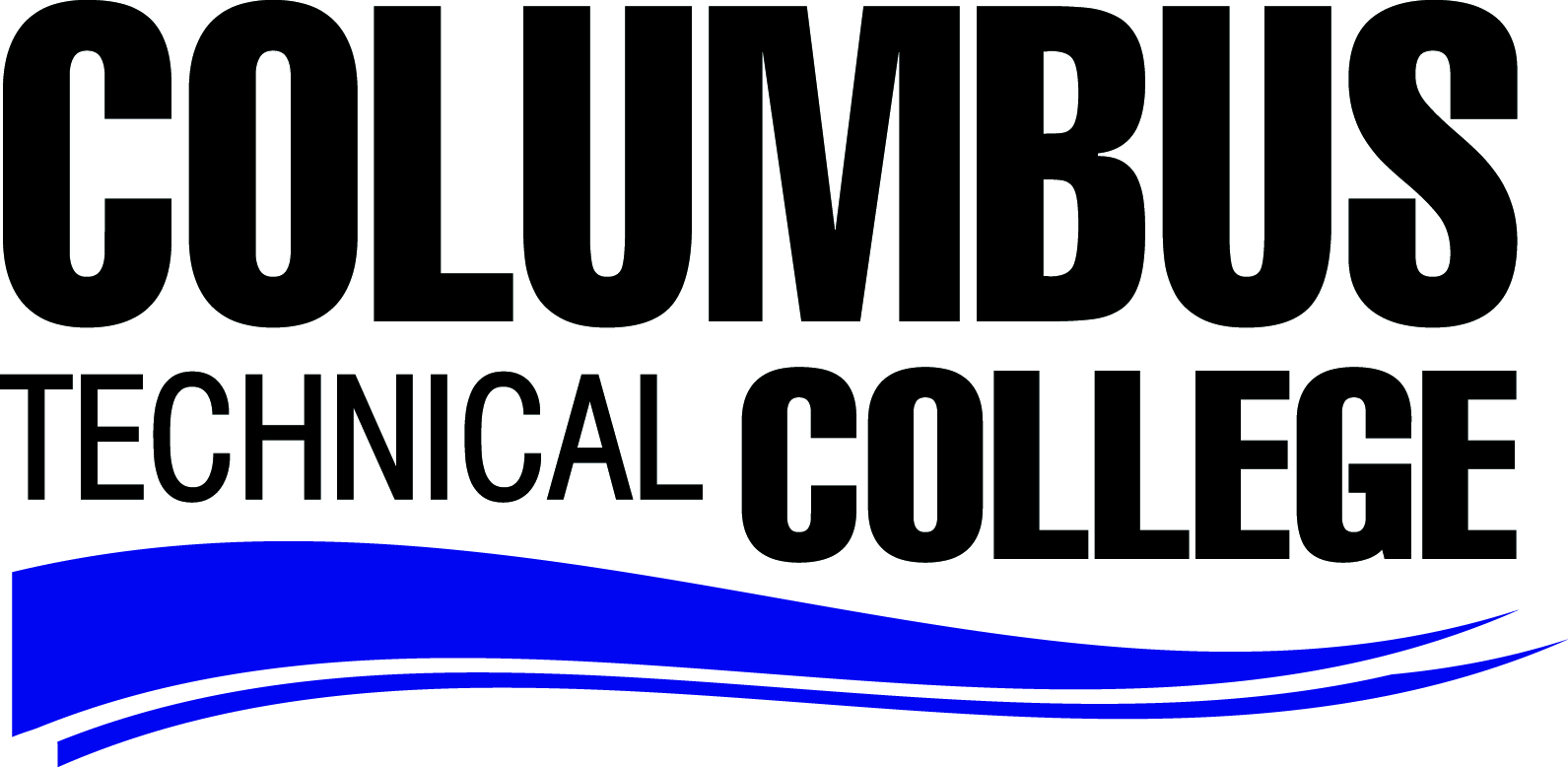 Associate Degree Nursing Program and LPN- Associate Degree Nursing ProgramProgram Effectiveness DataACEN Criteria 6.2- The program demonstrates evidence of graduates’ achievement on the licensure examination. The program most recent annual licensure examination pass rate will be at least 80% for all first-time test-takers during the same 12 month period.Program Licensure Examination Pass Rate: Three -year average credentialing examination (Professional Licensing Boards Division of the Georgia Board of Nursing (GBON) pass rate of no less than 80 percent at first attempt following graduation.ACEN Criteria 6.3- The program demonstrates evidence of students’ achievement in completing the nursing program. The expected level of achievement for program completion is determined by the faculty and reflects student demographics.Program Completion Rate:70% of the students admitted will graduate on time with cohorts. 70% of the returning students will complete the program within 6 semesters.ACEN Criteria 6.4- The program demonstrates evidence of graduates’ achievement in job placement. The expected level of achievement for job placement is determined by the faculty and reflects program demographics. Job Placement: At least 80% of the graduates seeking employment will be employed one year after graduation. (KMS Survey results)YEARPercent Passing on 1st attemptNumber of ADN students(Bridge and Generic combined) 201497%35 of 36 passed on first attempt201593%43 of 46 passed on first attempt201696%27 of 28 passed on first attempt3 year average95%Year70% on time with Cohorts70% returning Student201445/60=75%4/4= 100%201529/50= 58%4/6= 67%201645/58=78%13/16=81%3 Year Average70%83%YEARPercent Employed in Nursing FieldPercent Continued Education201430 of #0 are employed !00%201540 of 41 are employed 98%6 Continuing Education201631 of 31 are employed100%